Site oficial: www.hcc.ro. Pagina de Facebook: https://www.facebook.com/cnhccab Blogul EPAS-HCC: https://lewebpedagogique.com/epashcc/ FIȘA DE PREZENTARE A ATELIERULUI DE FORMARE A AMBASADORILOR JUNIORI DIN CADRUL PROGRAMULUI "ȘCOLI-AMBASADOR ALE PARLAMENTULUI EUROPEAN ÎN ROMÂNIA"AN ȘCOLAR 2018-2019TITLUL ATELIERULUI: Vocea ta în Europa (Modul 6)MODERATOR ATELIER: prof. Valeriu Cerbu, ambasador seniorDATA ȘI DURATA ATELIERULUI: 10 mai 2018, 1hLOCUL DE DESFĂȘURARE: Centrul de Documentare şi Informare (C.D.I.)COMPETENȚE PENTRU ELEVI: elevii cunosc faptul că dreptul la vot, în general, și dreptul de a vota pentru alegerile europene, în particular, sunt drepturi democraticeelevii cunosc faptul că votul lor poate aduce o schimbare pentru Europa de mâineVALORI ȘI ATITUDINI:Demnitatea umană, egalitatea, statul de drept, drepturile omului, cetăţenia, democraţiaRESURSE MATERIALE: Prezentare PPT, laptop, videoproiectorRESURSE INFORMAȚIONALE:EEKHOUT, Anne-marie; WILLEMSEN, Will. « Școli ambasador ale Parlamentului European »: Ghidul profesorului. București: [s.n.], 2017.EEKHOUT, Anne-marie; WILLEMSEN, Will. Module pedagogice europene. București: [s.n.], 2017.Resurse on line: Site-ul https://www.dedataastavotez.eu/ METODE DE PREDARE-INVĂȚARE:Metoda cafenelei publice, explicația, dezbatereaINSTRUMENTE DE EVALUARE: Fișe de lucru, calitatea dezbateriiCOLEGIUL NAŢIONAL “HOREA, CLOŞCA ŞI CRIŞAN” 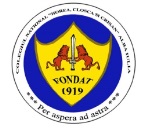 510214, B-DUL 1 DECEMBRIE 1918, NR 11, ALBA IULIA, ALBATEL 0258/ 835164, TEL/FAX 0258/835165www.hcc.rohttps://www.facebook.com/cnhccabcolegiulhcc@yahoo.ro